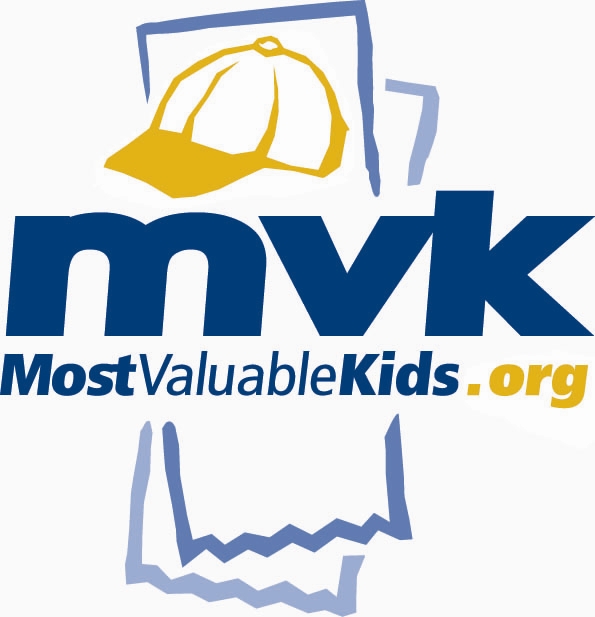 MOST VALUABLE KIDS FINANCIAL CONTRIBUTION FORMFirst Name________________________ Last Name____________________________ Company (if applicable) ___________________________________________________ Address_________________________________________________________________ City______________________ State________________ Zip___________________ Phone # (home) ________________________ Phone # (work) _________________________ Email Address __________________________ Financial Contribution Amount $____________ Please enclose this form with your check payable to: Most Valuable Kids and mail to:  Most Valuable Kids of Greater NYRae Anne McLaughlin1440 Broadway23rd FloorNew York, NY 10018Thank you for your generous contribution to Most Valuable Kids. Your kindness and support will allow more children’s dreams to come true. *A tax deductible receipt will be mailed to the address listed above.